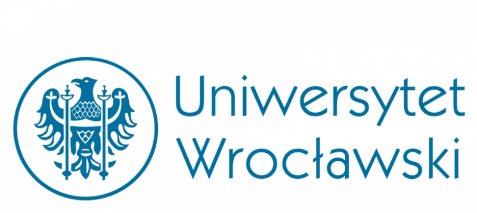 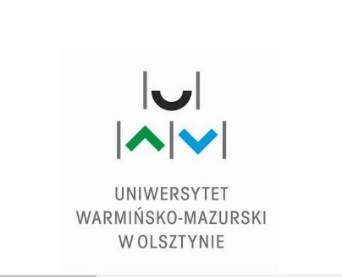 The Faculty of Law and Administration of the University of Warmia and Mazury, the Faculty of Law, Administration and Economic od the University of Wrocław and the Office for International Relations of the University of Warmia and Mazury in Olsztyn would like to invite all interested students and researchers to an international legal conference to be held on 24 April 2018 onThe challenges in banking in selected EU countriesin the light of current market problemsLanguages of the conference will be held in Polish, English, and Italian.The conference will take place in the building of the Faculty of the HumanitiesAULA M.G. DIETRICHÓW ul. Obitza 1 from 9.45am to 1 pm.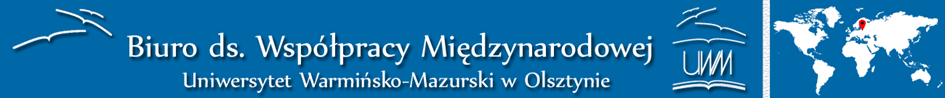 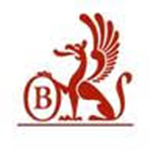 9.15. registration9.45. – opening remarksI Session - expertsCurrent problems in the functioning of the banking sector in selected EU countries 9.50 -10.20 - Avv. Pierluigi De Biasi (Studio Legale Gattai Milano) The various property schemes of banks in Italy  (English)10.25 -10.40 - Prof. UŁ dr hab. Lesław Góral, (Uniwersytet Łódzki)  Effectiveness of bank procedures in preventing money laundering by politically exposed persons. (Polish language - presentation in English)10.40. 10.55. - Prof. UWM Mariola Lemmonier, (Uniwersytet Warmińsko – Mazurski w   Olsztynie) Selected compliance problems in banking (English)10.55.  – 11.10. - dr Kamila Naumowicz, (Uniwersytet Warmińsko – Mazurski w Olsztynie) Obligations of a bank employee in the field of information protection, (Polish language - presentation in English)11.10.- 11. 30 A coffee breakII Session expertsContractual relations between banks and clients11.40. – 12.05. - Prof.  Elisabetta Bani (University of Bergamo)     Ethical finance in Italy, (Italian language Polish translation)12.05. - 12.20. - Prof. UG dr hab. Anna Dobaczewska, (Uniwersytet Gdański), Misselling of financial services as an example of conduct offending common   decency” (Polish language - presentation in English)12.20. - 12.35. - dr hab. Edyta Rutkowska-Tomaszewska, (Uniwersytet Wrocławski)The latest pro-consumer regulations connected with financial services as a challenge for the banking services sector in Poland  (Polish language - presentation in English)12.35-12.50. - dr Beata Pachuca-Smulska, (Uniwersytet Warmińsko – Mazurski w Olsztynie) The right to information and education as the basis for consumer protection in the banking services market (Polish language - presentation in English)12.50 -13.00. - Mgr Magdalena Paleczna,  PhD caandidate Uniwersytet WrocławskiDeficit of ethical behaviour in the consumer credit market in Poland in the light of recent experience (Polish language - presentation in English)13.00. -13.30.  LunchIII Session - Student and PhD caandidateswill take place in the building of Library room 11613.35- 13.45 - Tania Piddoncu, Mgr. Michela Loi Università degli Studi di Sassari Compound Interest. (English)13.45-14.05 - Filippo Cai, Università degli studi di PisaGiuseppe Di Costanzo, Università degli studi di Napoli ‘’Federico II’’Giovanni Gandino, Università degli studi di SassariEthics in banking. (English)14.05 – 14.20 - Michał Gornowicz, PhD caandidates Uniwersytet Warmińsko – Mazurski w OlsztynieThe role of the KNF (the Polish Financial Supervision Authority) in providing criminal law protection on the banking market. (English)14.20.- 14.35 - Asena Nur KABİL- Shahboz Shoev, University of Yalova/Turkey How blockhain and bitcoin will reshape the future? (English)Conclusions.
Closing of the conference.POSTER SESSIONSAdrianna Dawidczyk, UWMDoes the amendment of the Payment Services Act protect consumers?Konrad Wiączek, UWMThe challenges of retail banking.Martyna Dzikowska, UWM,Banking services in the Czech Republic.Scientific CommitteeProf. Elisabetta Banidr hab. Edyta Rutkowska-Tomaszewskadr hab. Mariola Lemonnier, prof. UWMDr Beata Pachuca-SmulskaDr Oksana CabajOrganizing committeeDr hab. Edyta Rutkowska-TomaszewskaDr Beata Pachuca-SmulskaDr Kamila NaumowiczDr Oksana CabajDr Paweł LewandowskiMgr Anna SkolimowskaMgr Michał GornowiczMgr Magdalena PalecznaPatryk ŁubińskiOskar ŁubińskiMartyna DzikowskaKonrad WiączekAdrianna Dawidczyk